Átváltás: az elme és a test összpontosítása és egyensúlyba hozása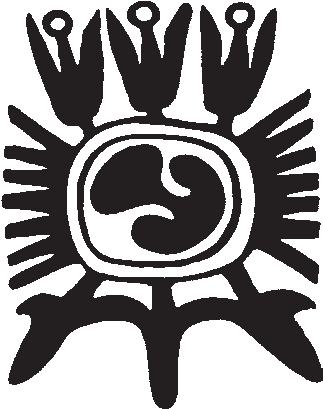 Alkalmazott módszer: Brain Gym Hook Up és EFT / TFT gyakorlat az energiaáramlás megfordítására• Üljön kényelmesen, és lélegezzen mélyeket.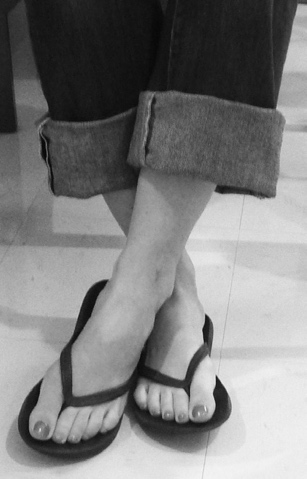 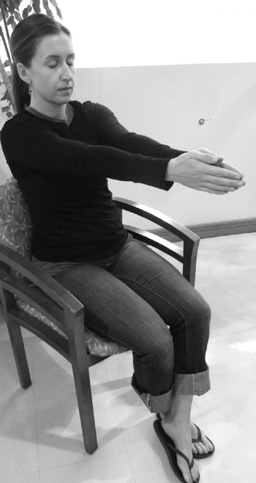 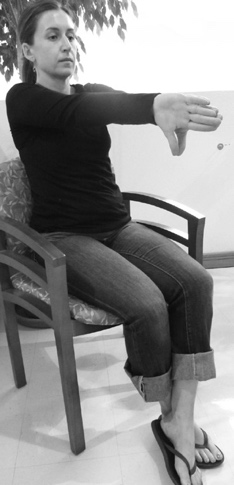 • Tegye keresztbe a bal bokáját a jobb bokáján.• Nyújtsa ki mindkét kezét, és fordítsa meg őket úgy, hogy hüvelykujjai lefelé nézzenek.• Keresztezze kezeit úgy, hogy a jobb keze legyen felül, és kulcsolja össze ujjait.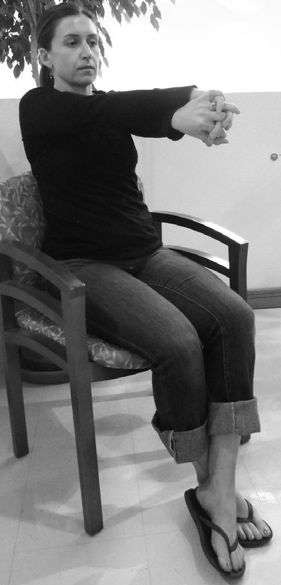 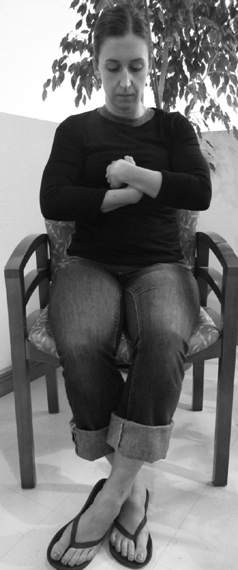 • Összekulcsolt ujjaival érintse meg a mellcsontja közepét.• Csukja be szemét, lélegezzen mélyeket, és lazítsa el az egész testét.Képzelje el, hogy képes mélyen leereszkedni lénye középpontjába.(Képzeljen el egy középpontot a köldöke alatt a hasa közepén.  Kínában ezt a pontot Dantiennek nevezik.  Indiában ennek a pontnak Hara a neve.)• Lazítsa el a nyelvét a szájpadlásán úgy, hogy nyelvének vége érintse meg a felső középső fogai mögötti pontot.• Lélegezzen mélyeket, és ne gondoljon semmire. • Pihenjen csendben és békésen néhány percig.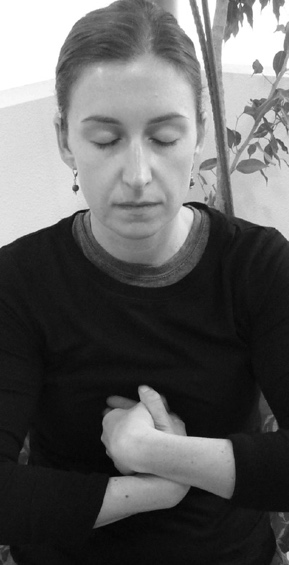 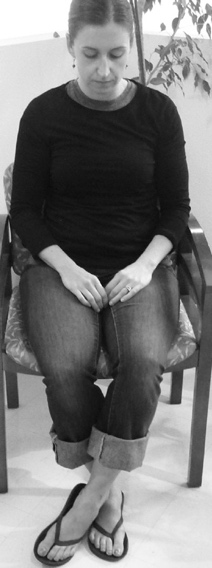 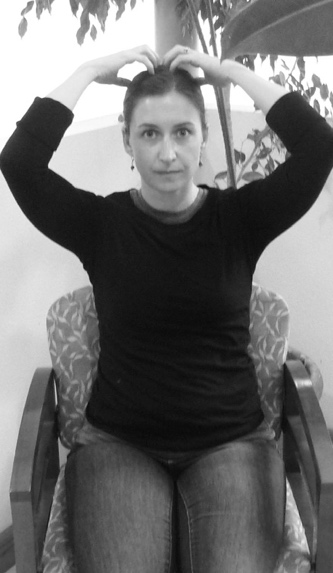 • Néhány perc múlva lazítsa el és eressze le kezeit az ölébe. • Lélegezzen be, és lassan nyissa ki a szemét.• Nyújtsa ki mindkét karját, és óvatosan érintse meg a fejét. Ezzel stimulálja az agyát és az energiáit.Modell: Janine Laskowski Gallinar—El Paso, TexasAz átváltás nagyon hasznos gyakorlat, ha szeretne megnyugodni és koncentrálni. Használható meditáció előtt, de segít a depresszió és a szorongás enyhítésében, valamint az elme és a szellem fókuszálásában is. Egyéni vagy csoportos terápia esetén ez a gyakorlat segít megnyugtatni a résztvevőt a terápia előtt. Gyermekeknek segít összpontosítani a szünet után, vizsga, vagy tanóra előtt.www.capacitar.org